Конспект занятия в подготовительной группе на тему:«В лес за грибами»ЦЕЛЬ: Уточнить представление детей о значение леса в жизни людей; познакомить детей с некоторыми свойствами древесины; расширять представление детей о лесных грибах и ягодах; продолжать знакомить с особенностями их внешнего вида и местами произрастания; учить быть осторожными с неизвестными объектами; воспитывать бережливое отношение природе; способствовать развитию эстетического восприятия окружающего мира.МАТЕРИАЛЫ К ЗАНЯТИЮ:1. Иллюстрации с изображением леса.2. «Звуки леса» (запись).3. Иллюстрации с изображением грибов.ХОД ЗАНЯТИЯ:Предварительная работа:1.Рассматривание предметных картинок с изображением ягод.2. Беседы по теме.3 Отгадывание загадок.4.Заучивание стихотворения 3. Федоровская «Осень».Ход НОД:Организационный момент. Звучит музыка Ф. Шопен «Осень » Воспитатель входит с детьми в зал в руках пустая корзинка. Ребята, сегодня мы с вами отправимся в лес. Но сначала отгадайте загадку:Листья с веток облетают,Птицы к югу улетают.«Что за время года?» — спросим.Нам ответят: «Это...» (осень)Воспитатель. Правильно. Давайте с вами  заучим стихотворениеСто грибов в лесу найдем, Обойдем полянку. В кузовок мы не возьмем Бледную поганку. Мы обшарим все дубы, Елки и осинки И хорошие грибы Соберем в корзинкуВоспитатель: А сейчас мы с вами отправляемся в лес!Прошу занять места согласно купленным билетам (карточки с цифрами)Кондуктор проверяет билеты и рассаживает на стульчики-Кто едет  первый? Кто последний? Кто после Димы? А перед Олей? Между Антоном и Денисом?Порядковый счет (математика)Едем, едем погляди -Остановка впереди.Вы не стойте у дверейЗаходите поскорей.Мы вас быстро довезём.Едем, едем и поёмПереходим дорогу под разрешающий сигнал светофора по пешеходному переходу ( вспоминаем ПДД) Мы ребята дружныеВместе в лес пойдем (шагают)Небольшую лужицу мы перешагнем (перешагивают воображаемую лужу),Веточки руками отодвинем в раз (разводят руками в стороны),По тропинке весело мы идем сейчас (идут, качая головой влево, вправо).А теперь по кочкам прыгаем легко (прыгают),Вон уже поляна, совсем недалеко (прикладывают руку ко лбу)Воспитатель: Ну вот мы и пришли  в осенний лес, посмотрите как он красив и наряден. «Ребята, какое сейчас время года? Что находиться в лесу?»(ответы детей).Воспитатель: А как правильно вести себя в лесу и собирать грибы?Ответы детей. (Идти не спеша, не шуметь, аккуратно срезать ножку гриба)Для чего еще человеку нужен лес?Мы приходим туда, чтобы отдохнуть, насладиться красотой деревьев и трав, послушать тихую музыку леса; шелест листьев на ветру, пение, жужжание жуков (используется запись звуков леса, как фон)...Дети находят грибы, «в лесу» (разложенные на ковре) и несут воспитателю в корзинку.Воспитатель (задает вопрос каждому ребенку). Какой гриб ты нашел?Дети: Я нашел гриб лисичку и т. п. (подберезовик, опенок, подосиновик)Физкультминутка «За грибами»                                                                                                                                         Все зверушки на опушке ищут грузди и волнушки. (по кругу, с наклонами влево-вправо).                                                    Белочки скакали – рыжики срывали.  (далее имитация движений.) Лисички бежали – лисички собирали.                                                                                                                                                         Скакали зайчатки – собирали опятки. Медведь проходил – мухомор раздавил.Д/Г ««Прогулка в лесу»Воспитатель окликает детей. Каждый ребёнок, услышав своё имя, делает вдох, складывает руки рупором и произносит: «Ау!». Педагог следит за длительностью выдоха, звучностью голоса («Откликнись тише, громче»), точностью артикуляции.Воспитатель. Осенний лес нам подарил много грибов. А для чего люди собирают грибы? Что можно приготовить из грибов?Дети (перечисляют блюда: суп грибной, грибница; можно пожарить с картошкой, засолить, замариновать, засушить)Воспитатель: А я еще нашла грибы! (показывает мухомор и бледную поганку). Какие это грибы? Сварим из них суп? Почему?Дети отвечают, что это ядовитые грибы, их нельзя даже трогать руками, они несъедобные.Воспитатель, вместе с детьми, закрепляет понятия: съедобные и несъедобные. Несъедобные грибы ставятся отдельно от съедобных.Дидактическая игра «Число. Признак. Предмет» по лексической теме «Грибы»Игра предназначена для детей 4-6 лет, с тяжелыми нарушениями речи, а также для детей дошкольного и младшего школьного возраста для развития лексико-грамматического строя речи.Материал:карточки с игровыми заданиями по двум предметам одной лексической группы; игровое поле и разрезные карточки для самостоятельного подбора и составления сюжетного ряда; наборы цифр.Описание игры:Игра с готовыми моделями: на каждой таблице размещены задания по двум предметам одной лексической группы для большего объема образовательной нагрузки. В начале игры ребенку нужно наглядно показать, как можно использовать ассоциации для обозначения признаков предметов. Например, как можно изобразить горький вкус, показать твердость, мягкость, сочность овощей, цвет и форму. Игра предполагает соблюдение следующих этапов:Назвать слово, обозначающее число (какая цифра? — три).Назвать слово, обозначающее предмет (что это? – боровик).Согласовать существительное с числительным в роде числе (сколько боровиков? — три боровика).Назвать слова, обозначающее признак предмета, согласовать их с числительными и существительными в роде, числе (три боровика (каких?) – крепких, коричневых, молодых, съедобных).Согласовать числительное с прилагательными и существительным в роде, числе (скажи полным предложением, начиная с цифры – три крепких, коричневых, молодых, съедобных боровика).По такому же принципу рассмотреть другой предмет лексической группы – бледную поганку.Составить сравнительные предложения с союзом «а». (Боровиков – три, а поганок – пять. Боровик —  коричневый, а поганка — белая. Боровик — съедобный, а поганка — ядовитая ит.д.)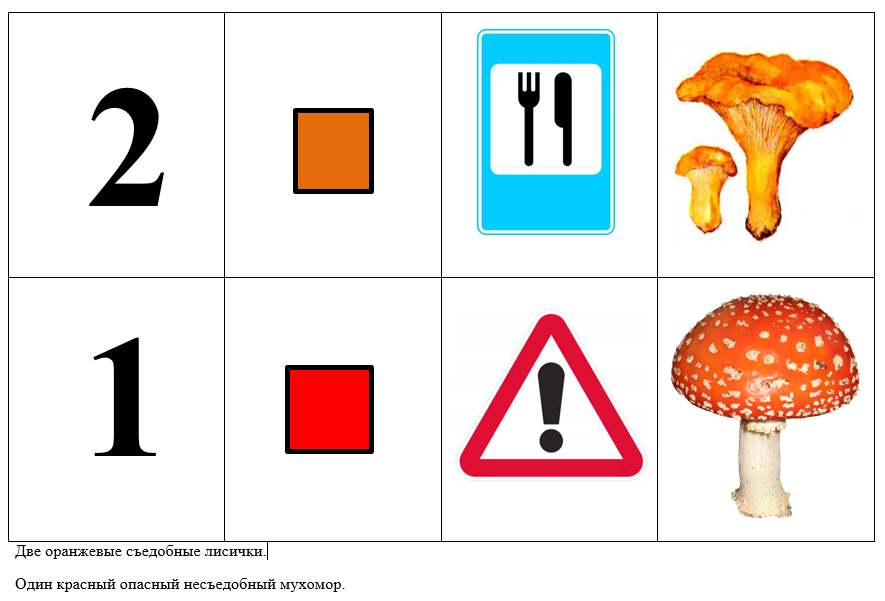 Грибы маме из леса!Закрепление знаний творческим продуктом.– СОД лепка «Грибы».   Воспитатель: Какие правила поведения в лесу вы усвоили?(дать возможность детям высказать , то как они понимают, потом рассказать им эти правила  и закрепить их)Незнакомые грибы не трогай.Ядовитые грибы не губим, ими лечатся многие животные.Не разрывай палкой мох и листву около гриба можно повредить грибницу.Гриб аккуратно срежь ножом.И самое главное запомни! Что нельзя грибы рвать около дороги. (они впитывают в себя ядовитые вещества, которые содержат выхлопных газах автомобилей.)Воспитатель: Понравилась вам наша поездка в лес?Дети: ДаВоспитатель: Теперь сможете сами собирать грибы?Дети: Да.Воспитатель: Вот и подошло наше путешествие к концу.  Возвращаемся в детский сад!  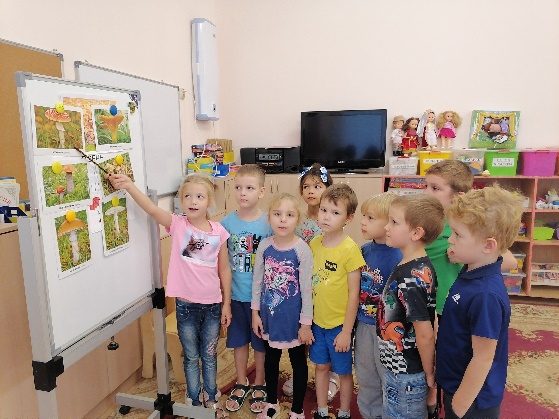 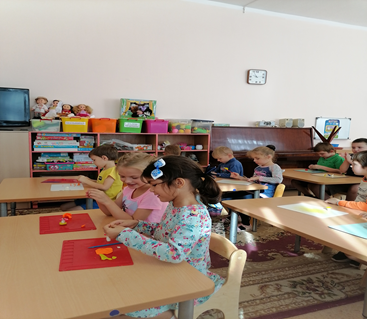 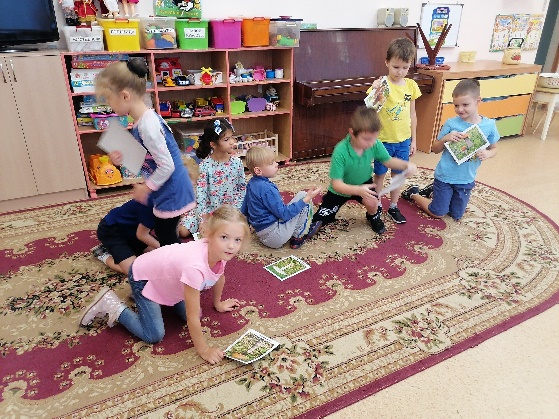 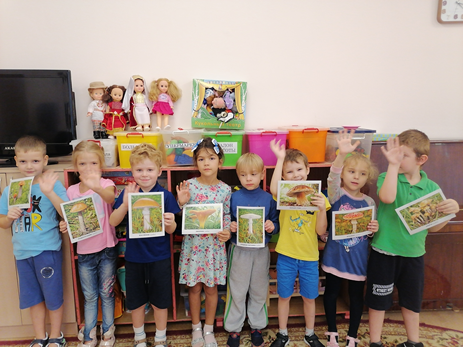 Список используемой литературы:	1. Основы безопасности детей дошкольного возраста. /Н.Н.Авдеева, О.Л.Князева,Р.Б.Стеркина М.: Просвещение, 2007.2.Окружающий мир « Съедобные грибы». Издательство « Страна   Фантазий» 2006год.3.А.Г.Арушанова Речь и речевое общение детей 3-7 лет. – М.: Мозаика-Синтез, 19994. Развивающие математические игры – занятия в ДОУ. Л.П. Стасова – Воронеж.2008г5ю Е.Ю.Протасова, Н.М.Родина Познание окружающего мира с детьми 3-7 лет. – М.,2009 г.